Фотоотчет реализации практики - Детское конструирование, как развивающий вид образовательной деятельности детей дошкольного возраста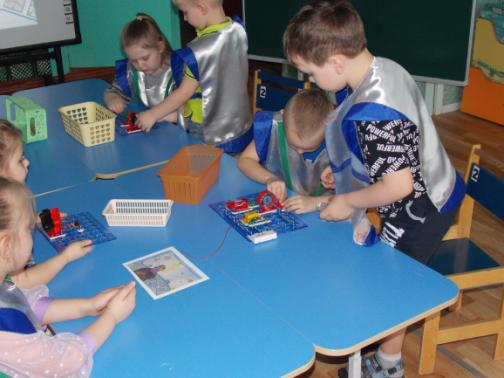 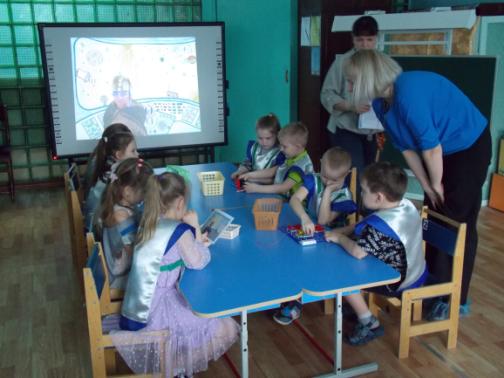 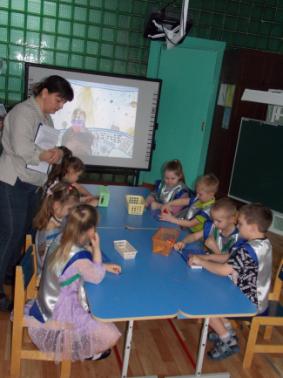 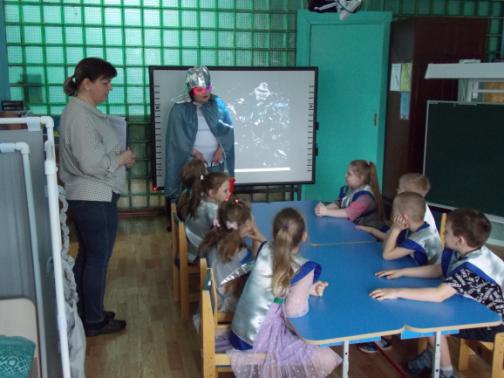 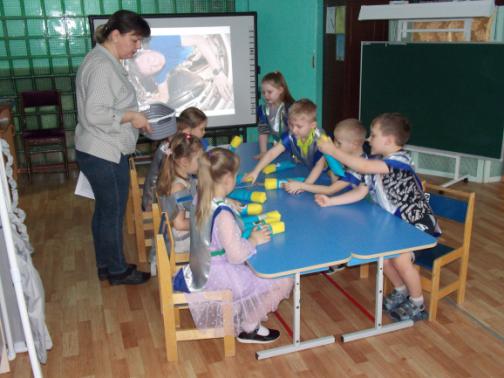 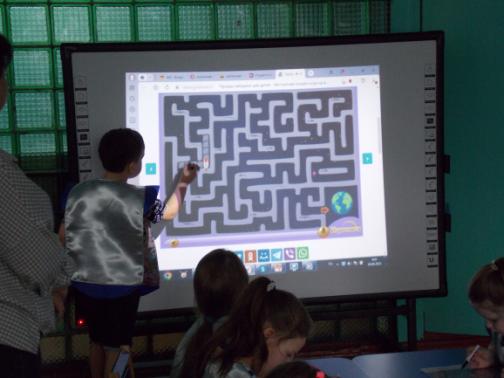 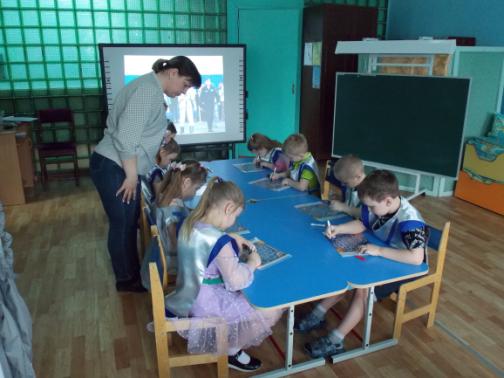 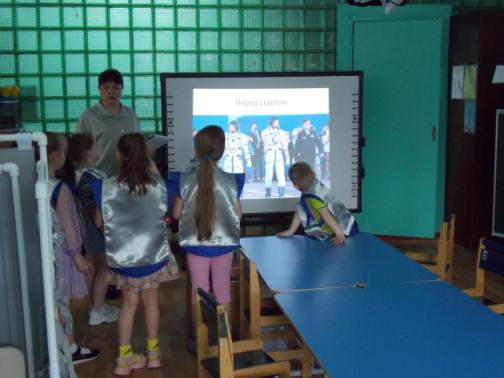 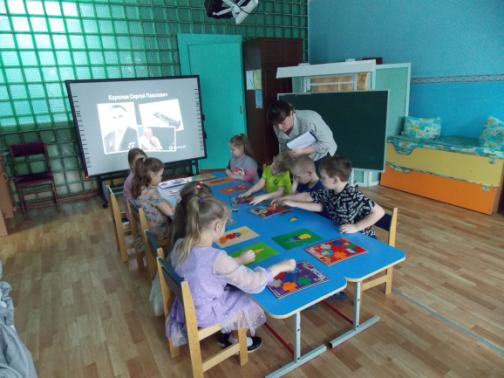 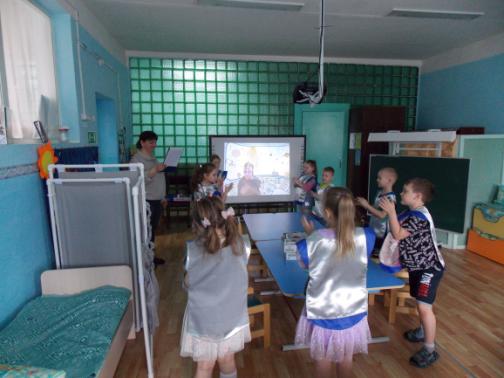 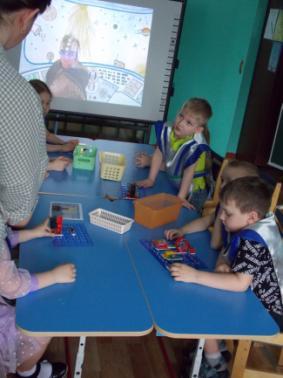 